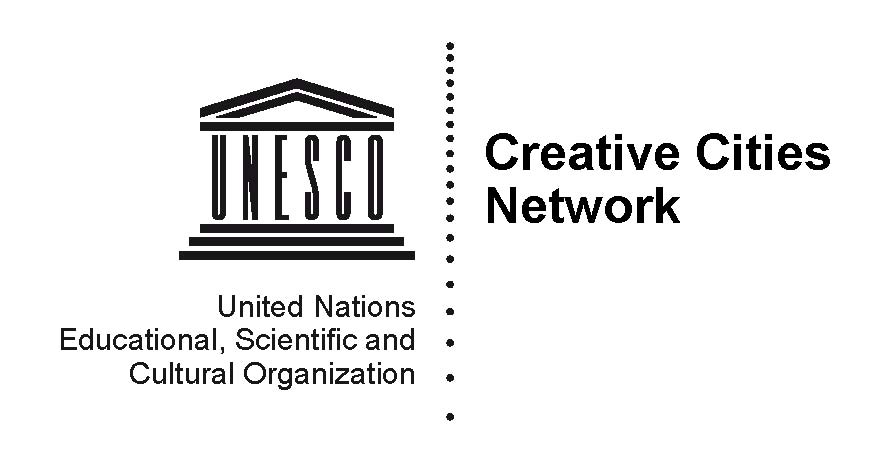 UNESCO Creative Cities NetworkEvent/News formPlease use this form to send us the information regarding a partnership initiative, event or important news from your Creative City directly related to the implementation of the UCCN goals and Mission Statement, for us to include this information on the UCCN website.Please send us the completed form to the following email creativecities@unesco.org with the tittle UCCN EVENT PROPOSAL. UNESCO will evaluate the event/news proposals received. Only the event/news directly related to the implementation of the UCCN Mission Statement will be included to the UCCN Website. Please fill in the following information9. Activity description (max.200 words)10. Links to relevant websites and related resources 11. Contact (optional)12. Photos 3 Photos max. per eventPlease use the check list below before sending your photos:Please attach a maximum of 3 photos in jpeg format.Please name one file “Principal Photo” which will be used as the main photo of the     event/news        Please name the file including the tittle/description and copyright (photos without     copyright will not be published). Each photo should have a size of maximum 2 Mb  All photos should be attached directly as jpeg files to your email or using either Dropbox     or We transfer exclusively. 1. Name of the city2. Country3. Title of activity/event (max. 10 words)4. Date5. Creative fields:Please check the box(es) corresponding to the theme related to the event/newsCrafts & Folk artsDesignFilmGastronomyLiteratureMedia artsMusic6. Type of activity:Please check the box(es) related to the type of activity:Annual MeetingAwardConferenceEventExhibitionFestival/Fair Policies/MeasuresResearchTrainingOther :7. Scope  Local (City level)International (Involves other cities from other countries)8. Number and name of participating creative cities: